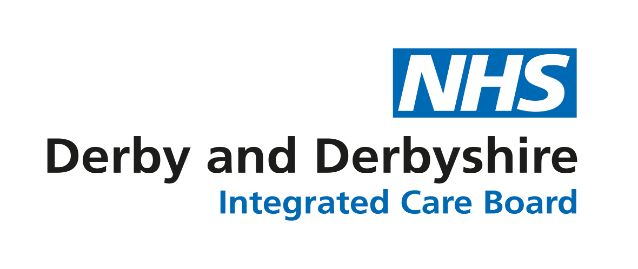 NHS Derby and DerbyshireIntegrated Care BoardConstitutionCONTENTS1.	Introduction	51.1	Background/Foreword	51.2	Name	71.3	Area Covered by the Integrated Care Board	71.4	Statutory Framework	81.5	Status of this Constitution	91.6	Variation of this Constitution	91.7	Related Documents	102.	Composition of The Board of the ICB 	112.1	Background	112.2	Board Membership	122.3	Regular Participants and Observers at Board Meetings	143.	Appointments Process for the Board	143.1	Eligibility Criteria for Board Membership:	143.2	Disqualification Criteria for Board Membership	143.3	Chair	163.4	Chief Executive	173.5	Partner Member(s) – NHS Trusts and Foundation Trusts within the ICB area	173.6	Partner Member(s) – Providers of Primary Medical Services	193.7	Partner Member(s) – Local Authorities	203.8	Chief Medical Officer	223.9	Chief Nursing Officer	223.10	Chief Finance Officer	233.11	Five  Non-Executive Members	233.12	Other Board Members	243.13	Board Members: Removal from Office	263.14	Terms of Appointment of Board Members	273.15	Specific arrangements for appointment of Ordinary Members made at establishment	274.	Arrangements for the Exercise of our Functions.	274.1	Good Governance	274.2	General	284.3	Authority to Act	284.4	Scheme of Reservation and Delegation	294.5	Functions and Decision Map	294.6	Committees and Sub-Committees	294.7	Delegations made under section 65Z5 of the 2006 Act	315.	Procedures for Making Decisions	325.1	Standing Orders	325.2	Standing Financial Instructions (SFIs)	326.	Arrangements for Conflict of Interest Management and Standards of Business Conduct	326.1	Conflicts of Interest	326.2	Principles	336.3	Declaring and Registering Interests	346.4	Standards of Business Conduct	357.	Arrangements for ensuring Accountability and Transparency	357.2	Principles	357.3	Meetings and publications	367.4	Scrutiny and Decision Making	367.5	Annual Report	378.	Arrangements for Determining the Terms and Conditions of Employees.	379.	Arrangements for Public Involvement	39Appendix 1 – Standing Orders	42Appendix 2 – Definitions of Terms Used in this Constitution	48IntroductionBackground/ForewordNHS Derby and Derbyshire Integrated Care Board (ICB) is the health statutory body for the Derby City and Derbyshire population. The ICB is a new statutory organisation and will take over the duties and responsibilities of the NHS Derby and Derbyshire Clinical Commissioning Group which will be disestablished on 30th June 2022. The ICB will also be responsible for a range of new statutory duties set out in the Act.ICSs are partnerships of health and care organisations that come together to plan and deliver joined-up services and to improve the health of people who live and work in their area. Each ICS will comprise of an: Integrated Care Board bringing the NHS together locally to improve population health and care; and anIntegrated Care Partnership (ICP): the broad alliance of organisations and representatives concerned with improving the care, health and wellbeing of the population, jointly convened by local authorities and the NHS. NHSE has set out the following as the four core purposes of ICSs:improve outcomes in population health and healthcare. tackle inequalities in outcomes, experience and access. enhance productivity and value for money.help the NHS support broader social and economic development.The ICB will use its resources and powers to achieve demonstrable progress on these aims, collaborating to tackle complex challenges, including:improving the health of children and young people.supporting people to stay well and independent.acting sooner to help those with preventable conditions.supporting those with long-term conditions or mental health issues.caring for those with multiple needs as populations age.getting the best from collective resources so people get care as quickly as possible.The Derbyshire ICS will have an NHS Body Integrated Care Board which has a distinct purpose, with governance and leadership arrangements designed to promote greater collaboration across the NHS and with other local partners. Adapting to this requires a significant change in the way commissioning activities are delivered and functions are carried out to understand population needs, plan services and allocate resources, which address the Derby City and Derbyshire population's health outcomes and secure the provision of services collaboratively with partners.The Derbyshire ICS will also have an ICP at system level, established as equal partner members. The ICP will operate as the forum to bring partners e.g. local government, NHS and others, together across the Derbyshire ICS area to align purpose and ambitions with plans to integrate care and improve health and wellbeing outcomes for the population of Derby City and Derbyshire. For a number of years there have been local collaborative arrangements at the 'neighbourhood' level. These have involved a coalition of commissioners, NHS Trust providers, local authorities, primary care, the voluntary and community sector, and the public working together to better meet the needs of local people. Two Place Partnerships on the local authority footprints have been formed, which retain and further strengthen local place alliances. The Place Partnerships will have an ethos of equality between partners and be established to deliver a range of functions on behalf of the ICB and ICP. These will include:co-ordinating and integrating local services built on a mutual understanding of the population and a shared vision;taking accountability for the delivery of coordinated, high quality care and improved outcomes for their populations; andthe planning, management of resources, delivery, and performance of a range of community-based health and care services, in line with the strategic requirements of the ICB and ICP.The overall approach will be a social model that is outcome driven and strength based; focussing on the assets of individuals and communities and developed with them through local leadership. There is a collective ambition for delegated responsibility and accountability to enable maximum impact from existing and enhanced structures.Provider collaboratives are partnership arrangements involving two or more trusts (foundation trusts or NHS trusts and could also include community interest companies providing NHS care), that collectively work across multiple places to realise the benefits of mutual aid and working at scale. The purpose of provider collaboratives is to better enable their members to work together to continuously improve quality, efficiency, and outcomes, including proactively addressing unwarranted variation and inequalities in access and experience across different providers. It is a proposed common duty for NHS bodies that plan and commission services (NHS England and ICBs) and that provide services (Trusts and Foundation Trusts). It will oblige these bodies to consider the effects of their decisions on:the health and wellbeing of the people of Englandthe quality of services provided or arranged by both themselves and other relevant bodiesthe sustainable and efficient use of resources by both themselves and other relevant bodiesNameThe name of this Integrated Care Board is NHS Derby and Derbyshire ICB (“the ICB”).Area Covered by the Integrated Care BoardThe area covered by the ICB is approximately 2,495 km2 within Derbyshire and Derby City.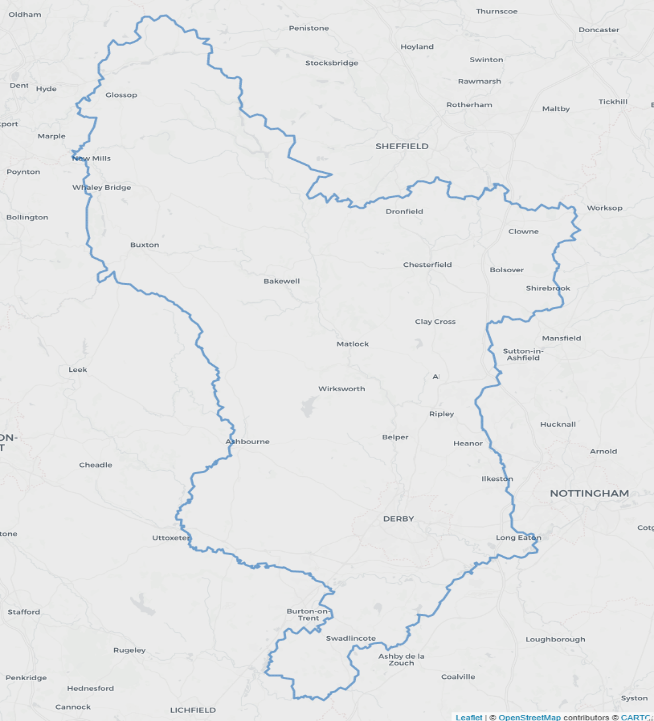 As the ICB is fully coterminous with the areas covered by Local Authorities, the area covered by the ICB is defined by the Lower Layer Super Output Areas (LSOAs) as listed below.The following are the District and Borough Councils and the Upper Tier Local Authority which the ICB covers, the:County Council of DerbyshireCity Council of DerbyBorough of ChesterfieldBorough of High Peak (including Glossop)Borough of Amber ValleyBorough of ErewashDistrict of BolsoverDistrict of North East DerbyshireDistrict of Derbyshire DalesDistrict of South DerbyshirePeak District National Park AuthorityStatutory FrameworkThe ICB is established by order made by NHS England under powers in the 2006 Act. The ICB is a statutory body with the general function of arranging for the provision of services for the purposes of the health service in England and is an NHS body for the purposes of the 2006 Act. The main powers and duties of the ICB to commission certain health services are set out in sections 3 and 3A of the 2006 Act. These provisions are supplemented by other statutory powers and duties that apply to ICBs, as well as by regulations and directions (including, but not limited to, those made under the 2006 Act).In accordance with section 14Z25(5) of, and paragraph 1 of Schedule 1B to, the 2006 Act the ICB must have a Constitution, which must comply with the requirements set out in that Schedule. The ICB is required to publish its Constitution (section 14Z29). This Constitution is published at www.ddicb.nhs.uk.The ICB must act in a way that is consistent with its statutory functions, both powers and duties. Many of these statutory functions are set out in the 2006 Act but there are also other specific pieces of legislation that apply to ICBs.  Examples include, but are not limited to, the Equality Act 2010 and the Children Acts. Some of the statutory functions that apply to ICBs take the form of general statutory duties, which the ICB must comply with when exercising its functions. These duties include but are not limited to:having regard to and acting in a way that promotes the NHS Constitution (section 2 of the Health Act 2009 and section 14Z32 of the 2006 Act);exercising its functions effectively, efficiently and economically (section 14Z33 of the 2006 Act); duties in relation children including safeguarding, promoting welfare etc (including the Children Acts 1989 and 2004, and the Children and Families Act 2014);adult safeguarding and carers (the Care Act 2014);equality, including the public-sector equality duty (under the Equality Act 2010) and the duty as to health inequalities (section 14Z35);information law, (for instance, data protection laws, such as the UK General Data Protection Regulation 2016/679 and Data Protection Act 2018, and the Freedom of Information Act 2000); andprovisions of the Civil Contingencies Act 2004.The ICB is subject to an annual assessment of its performance by NHS England which is also required to publish a report containing a summary of the results of its assessment.The performance assessment will assess how well the ICB has discharged its functions during that year and will, in particular, include an assessment of how well it has discharged its duties under:section 14Z34 (improvement in quality of services);section 14Z35 (reducing inequalities);section 14Z38 (obtaining appropriate advice), section 14Z40 (duty in respect of research),section 14Z43 (duty to have regard to effect of decisions);section 14Z45 (public involvement and consultation);sections 223GB to 223N (financial duties); andsection 116B(1) of the Local Government and Public Involvement in Health Act 2007 (duty to have regard to assessments and strategies).NHS England has powers to obtain information from the ICB (section 14Z60 of the 2006 Act) and to intervene where it is satisfied that the ICB is failing, or has failed, to discharge any of its functions or that there is a significant risk that it will fail to do so (section 14Z61).Status of this ConstitutionThe ICB was established on the 1st of July 2022 by The Integrated Care Boards (Establishment) Order 2022’ which made provision for its Constitution by reference to this document.This Constitution must be reviewed and maintained in line with any agreements with, and requirements of, NHS England set out in writing at establishment.Changes to this Constitution will not be implemented until, and are only effective from, the date of approval by NHS England.Variation of this Constitution In accordance with paragraph 15 of Schedule 1B to the 2006 Act this Constitution may be varied in accordance with the procedure set out in this paragraph. The Constitution can only be varied in two circumstances:where the ICB applies to NHS England in accordance with NHS England’s published procedure and that application is approved; andwhere NHS England varies the Constitution of its own initiative, (other than on application by the ICB).The procedure for proposal and agreement of variations to the Constitution is as follows:The Chief Executive Officer may periodically propose amendments to the Constitution which shall be considered and approved by the ICB Board members where: changes are thought to have a material impact;changes are proposed to the reserved powers of the members; at least half (50%) of all the ICB board Members formally request that the amendments be put before the full ICB board members for approval.Proposed amendments to this Constitution will not be implemented until an application to NHS England for variation has been approved.  This is set out in Appendix One, Standing Orders Section 4.9 Decision Making. Related DocumentsThis Constitution is also supported by a number of documents which provide further details on how governance arrangements in the ICB will operate. The following are appended to the Constitution and form part of it for the purpose of clause 1.6 and the ICB’s legal duty to have a Constitution:Standing orders – which set out the arrangements and procedures to be used for meetings and the processes to appoint the ICB committees.The following do not form part of the Constitution but are required to be published.Scheme of Reservation and Delegation (SoRD) – sets out those decisions that are reserved to the board of the ICB and those decisions that have been delegated in accordance with the powers of the ICB and which must be agreed in accordance with and be consistent with the Constitution. The SoRD identifies where, or to whom, functions and decisions have been delegated to.Functions and Decision map – a high level structural chart that sets out which key decisions are delegated and taken by which part or parts of the system.  The Functions and Decision map also includes decision making responsibilities that are delegated to the ICB (for example, from NHS England).Standing Financial Instructions – which set out the arrangements for managing the ICB’s financial affairs.The ICB Governance Handbook–This brings together all the ICB’s governance documents so it is easy for interested people to navigate.  It includes:The above documents (a) – (c);terms of reference for all committees and sub-committees of the board that exercise ICB functions;delegation arrangements for all instances where ICB functions are delegated, in accordance with section 65Z5 of the 2006 Act, to another ICB, NHS England, an NHS trust, NHS foundation trust, local authority, combined authority or any other prescribed body; or to a joint committee of the ICB and one of those organisations in accordance with section 65Z6 of the 2006 Act; andterms of reference of any joint committee of the ICB and another ICB, NHS England, an NHS trust, NHS foundation trust, local authority, combined authority or any other prescribed body; or to a joint committee of the ICB and one or those organisations in accordance with section 65Z6 of the 2006 Act.The up-to-date list of eligible providers of primary medical services under clause 3.6.2.Corporate Governance Framework – brings together a range of corporate statutory documents in one place to assist in building a consistent corporate approach and forms part of the corporate memory.Governance StructureKey policy documents which should also be included in the Governance Handbook or linked to it – including:Standards of Business Conduct Policy;Conflicts of Interest Policy and Procedures; andPolicy for Public Involvement and Engagement.Composition of The Board of the ICBBackgroundThis part of the Constitution describes the membership of the Integrated Care Board. Further information about the criteria for the roles and how they are appointed is in Section 3.Further information about the individuals who fulfil these roles can be found on our website www.ddicb.nhs.uk.In accordance with paragraph 3 of Schedule 1B to the 2006 Act, the membership of the ICB (referred to in this Constitution as “the board” and members of the ICB are referred to as “board Members”) consists of:a Chair;a Chief Executive; at least three Ordinary members. The membership of the ICB (the board) shall meet as a unitary board and shall be collectively accountable for the performance of the ICB’s functions.NHS England Policy, requires the ICB to appoint the following additional Ordinary Members:three executive members, namely:  Chief Finance Officer Chief Medical  Officer; andChief Nursing Officer.And in addition to the two mandated Non-Executive Members for Audit and Remuneration there will be:an additional two Non-Executive Members.The Ordinary Members include at least three members who will bring knowledge and a perspective from their sectors. These members (known as Partner Members) are nominated by the following, and appointed in accordance with the procedures set out in Section 3 below:NHS trusts and foundation trusts who provide services within the ICB’s area and are of a prescribed description;the primary medical services (general practice) providers within the area of the ICB and are of a prescribed description;the local authorities which are responsible for social care and whose area coincides with or includes the whole or any part of the ICB’s area.While the Partner Members will bring knowledge and experience from their sector and will contribute the perspective of their sector to the decisions of the board, they are not to act as delegates of those sectors.Board MembershipThe ICB has five Partner Members One NHS Trust and Foundation Trust Partner MemberOne NHS Trust and Foundation Trust Partner member who shall have knowledge and experience in connection with services relating to the prevention, diagnosis and treatment of mental illness.One Primary Medical Services Partner Member; andTwo Local Authority Partner Members.The ICB has also appointed the following further Ordinary Members to the board:Chief People Officer;Chief Strategy and Delivery Officer (Deputy Chief Executive)Clinical Lead Member.The board is therefore composed of the following seventeen members:Chair;Chief Executive;Two Partner Members NHS and Foundation Trusts One Partner Member Primary Medical Services;Two Partner Members Local Authorities;Four Non-Executive Members;One Clinical Lead Member;Chief Finance Officer;Chief Medical Officer;Chief Nursing Officer; Chief Strategy and Delivery Officer (Deputy Chief Executive); andChief People Officer.The Chair will exercise their function to approve the appointment of the ordinary members with a view to ensuring that at least one of the Ordinary Members will have knowledge and experience in connection with services relating to the prevention, diagnosis and treatment of mental illness. The board will keep under review the skills, knowledge, and experience that it considers necessary for members of the board to possess (when taken together) in order for the board effectively to carry out its functions and will take such steps as it considers necessary to address or mitigate any shortcoming. Regular Participants and Observers at Board MeetingsThe board may invite specified individuals to be Participants or Observers at its meetings in order to inform its decision-making and the discharge of its functions as it sees fit. Participants will be affiliated to the ICB Executive Team but will not be a member of the ICB.Participants will receive advanced copies of the notice, agenda and papers for board meetings. They may be invited to attend any or all of the board meetings, or part(s) of a meeting by the Chair.  Any such person may be invited, at the discretion of the Chair to ask questions and address the meeting but may not vote. Regular participants will include the following:Chief of Staff (Board Secretary);Chair of the Clinical and Professional Advisory Committee;Chief Digital and Technology Officer;Chair of the Integrated Place ExecutiveObservers will receive advanced copies of the notice, agenda and papers for board meetings. They may be invited to attend any or all of the board meetings, or part(s) of a meeting by the Chair. Any such person may not address the meeting and may not vote.Participants and / or Observers may be asked to leave the meeting by the Chair in the event that the board passes a resolution to exclude the public as per the Standing Orders.Appointments Process for the BoardEligibility Criteria for Board Membership:Each member of the ICB must:comply with the criteria of the “fit and proper person test”;be willing to uphold the Seven Principles of Public Life (known as the Nolan Principles); andfulfil the requirements relating to relevant experience, knowledge, skills and attributes set out in a role specification.Disqualification Criteria for Board MembershipA Member of Parliament.A person whose appointment as a board member (“the candidate”) is considered by the person making the appointment as one which could reasonably be regarded as undermining the independence of the health service because of the candidate’s involvement with the private healthcare sector or otherwise. A person who, within the period of five years immediately preceding the date of the proposed appointment, has been convicted:in the United Kingdom of any offence; oroutside the United Kingdom of an offence which, if committed in any part of the United Kingdom, would constitute a criminal offence in that part, and, in either case, the final outcome of the proceedings was a sentence of imprisonment (whether suspended or not) for a period of not less than three months without the option of a fine.A person who is subject to a bankruptcy restrictions order or an interim bankruptcy restrictions order under Schedule 4A to the Insolvency Act 1986, Part 13 of the Bankruptcy (Scotland) Act 2016 or Schedule 2A to the Insolvency (Northern Ireland) Order 1989 (which relate to bankruptcy restrictions orders and undertakings).A person who has been dismissed within the period of five years immediately preceding the date of the proposed appointment, otherwise than because of redundancy, from paid employment by any Health Service Body.A person whose term of appointment as the chair, a member, a director or a governor of a health service body, has been terminated on the grounds:that it was not in the interests of, or conducive to the good management of, the health service body or of the health service that the person should continue to hold that office;that the person failed, without reasonable cause, to attend any meeting of that health service body for three successive meetings;that the person failed to declare a pecuniary interest or withdraw from consideration of any matter in respect of which that person had a pecuniary interest; orof misbehaviour, misconduct or failure to carry out the person’s duties.A Health Care Professional or other professional person who has at any time been subject to an investigation or proceedings, by any body which regulates or licenses the profession concerned (“the regulatory body”), in connection with the person’s fitness to practise or any alleged fraud, the final outcome of which was:the person’s suspension from a register held by the regulatory body, where that suspension has not been terminated;the person’s erasure from such a register, where the person has not been restored to the register;a decision by the regulatory body which had the effect of preventing the person from practising the profession in question, where that decision has not been superseded; ora decision by the regulatory body which had the effect of imposing conditions on the person’s practice of the profession in question, where those conditions have not been lifted.A person who is subject to:a disqualification order or disqualification undertaking under the Company Directors Disqualification Act 1986 or the Company Directors Disqualification (Northern Ireland) Order 2002; oran order made under section 429(2) of the Insolvency Act 1986 (disabilities on revocation of administration order against an individual).A person who has at any time been removed from the office of charity trustee or trustee for a charity by an order made by the Charity Commissioners for England and Wales, the Charity Commission, the Charity Commission for Northern Ireland or the High Court, on the grounds of misconduct or mismanagement in the administration of the charity for which the person was responsible, to which the person was privy, or which the person by their conduct contributed to or facilitated.A person who has at any time been removed, or is suspended, from the management or control of any body under:section 7 of the Law Reform (Miscellaneous Provisions) (Scotland) Act 1990(f) (powers of the Court of Session to deal with the management of charities); orsection 34(5) or of the Charities and Trustee Investment (Scotland) Act 2005 (powers of the Court of Session to deal with the management of charities).Chair The ICB Chair is to be appointed by NHS England, with the approval of the Secretary of State.In addition to criteria specified at clause 3.1, this member must fulfil the following additional eligibility criteria:the Chair will be independent; andmust meet the core competencies identified for the role of Chair and be subject to performance appraisal.Individuals will not be eligible if:they hold a role in another health and care organisation within the ICB area;any of the disqualification criteria set out in clause 3.2 apply;any other exclusion criteria set out in the applicable NHS England guidance applies.The term of office for the Chair will be up to 2 years for the initial terms and up to 3 years for subsequent terms and the maximum number of terms a Chair may serve is 3 terms.Chief ExecutiveThe Chief Executive will be appointed by the Chair of the ICB in accordance with any guidance issued by NHS England.The appointment will be subject to approval of NHS England in accordance with any procedure published by NHS England.The Chief Executive must fulfil the following additional eligibility criteria:be an employee of the ICB or a person seconded to the ICB who is employed in the civil service of the State or by a body referred to in paragraph 19(4)(b) of Schedule 1B to the 2006 Act; andmeets the requirements as set out in the Chief Executive role description and person specification.Individuals will not be eligible if:any of the disqualification criteria set out in clause 3.2 apply;subject to clause 3.4.3(a), they hold any other employment or executive role;the process of disqualification is to be overseen by NHS England and Improvement and the Independent Non-Executive Member for Audit.Partner Members – NHS Trusts and Foundation Trusts within the ICB areaThe Partner Members are jointly nominated by the NHS Trusts and/or FTs which provide services for the purpose of the health service within the ICB's area and meet the forward plan condition or (if the forward plan condition is not met) the level of services provided condition.  Those Trusts and Foundation Trusts are:Chesterfield Royal Hospital NHS Foundation Trust;Derbyshire Healthcare NHS Foundation Trust;East Midlands Ambulance Services NHS Trust;University Hospitals of Derby and Burton NHS Foundation Trust; andDerbyshire Community Health Services NHS Foundation Trust.This member(s) must fulfil the eligibility criteria set out at clause 3.1 and also the following additional eligibility criteria be an Executive Director of one of the NHS Trusts or Foundation Trusts within the ICB’s area (from those listed at 3.5.1 above);One member will have knowledge and experience in connection with services relating to the prevention, diagnosis and treatment of mental illness Individuals will not be eligible if:any of the disqualification criteria set out in clause 3.2 apply;any other exclusion criteria set out in the applicable NHS England guidance applies;a conflict of interest is evident, as determined by the Chair, which results in the individual being unable to fulfil the role.These members will be appointed by the Chief Executive subject to the approval of the Chair.The appointment process will be as follows: Joint NominationWhen a vacancy arises for the Partner Member (s) from the Trusts or Foundation Trusts, including where one of these roles is also the lead for mental health, each eligible organisation listed at 3.5.1 will be invited to make one nomination per vacancy.Eligible organisations may nominate individuals from their own organisation or another organisation.All eligible organisations will be requested to confirm whether they jointly agree to nominate the whole list of nominated individuals, with a failure to confirm within five working days being deemed to constitute agreement.  If they do agree, the list will be put forward to step b) below.  If they do not, the nomination process will be re-run until majority acceptance is reached on the nominations put forward.Assessment, selection, and appointment subject to approval of the Chair under 3.5.5(c)The full list of nominees will be considered by a panel convened by the Chief Executive.The panel will assess the suitability of the nominees against the requirements of the role (published before the nomination process is initiated) and will confirm that nominees meet the requirements set out in clause 3.5.2 and 3.5.3.In the event that there is more than one suitable nominee, the panel will select the most suitable for appointment.Chair’s approvalThe Chair will determine whether to approve the appointment of the most suitable nominee as identified under 3.5.5(b).The term of office for these Partner Members will be 3 years but individual terms may change subject to that individual fulfilling their substantive position and the total number of terms they may serve is 3 as a maximum. However, after the sixth year it may be permissible to extend by a single year at a time up to a total of 9 years by exception.Partner Member – Providers of Primary Medical ServicesThis Partner Member is jointly nominated by providers of Primary Medical Services for the purposes of the health service within the ICB’s area, and are Primary Medical Services contract holders responsible for the provision of essential services, within core hours to a list of registered persons whom the ICB has core responsibility.The list of relevant providers of primary medical services for this purpose is published as part of the Governance Handbook.  The list will be kept up to date but does not form part of this Constitution.This member must fulfil the eligibility criteria set out at clause 3.1 and also the following additional eligibility criteria:be a health care professional from the Primary Medical Services;meet the requirements as set out in the Partner Member – Primary Medical Services role description and person specification.Individuals will not be eligible if:any of the disqualification criteria set out in clause 3.2 apply;any other exclusion criteria set out in the applicable NHS England guidance applies;a conflict of interest is evident, as determined by the Chair, which results in the individual being unable to fulfil the role.This member will be appointed by a panel and approved by the Chair and the Chief Executive. The appointment process will be as follows:Joint NominationWhen a vacancy arises, each eligible organisation described at 3.6.1 and listed in the Governance Handbook will be invited to make one nomination per vacancy.The nomination of an individual must be seconded by 2 other eligible organisations. [seconding is most suitable when there are large numbers of nominating organisations].Eligible organisations may nominate individuals from their own organisation or another organisation.All eligible organisations will be requested to confirm whether they jointly agree to nominate the whole list of nominated individuals, with a failure to confirm within five working days being deemed to constitute agreement. If they do agree, the list will be put forward to step b) below. If they do not, the nomination process will be re-run until majority acceptance is reached on the nominations put forward. Assessment, selection, and appointment subject to approval of the Chair under 3.6.6(c)The full list of nominees will be considered by a panel convened by the Chief ExecutiveThe panel will assess the suitability of the nominees against the requirements of the role (published before the nomination process is initiated) and will confirm that nominees meet the requirements set out in clause 3.6.3 and 3.6.4In the event that there is more than one suitable nominee, the panel will select the most suitable for appointment.Chair’s approvalThe Chair will determine whether to approve the appointment of the most suitable nominee as identified under 3.6.6(b).The term of office for this Partner Member will be 3 years and the total number of terms they may serve is 3 terms. Partner Members – Local AuthoritiesThese Partner Members are jointly nominated by the local authorities whose areas coincide with, or include the whole or any part of, the ICB’s area. Those local authorities are:Derby City Council;Derbyshire County Council.This member will fulfil the eligibility criteria set out at clause 3.1 and also the following additional eligibility criteria:be the Chief Executive or hold a relevant Executive level role of one of the bodies listed at clause 3.7.1;meet the requirements as set out in the Partner Member – Local Authority role description and person specification.one of these members must have knowledge and experience in public healthone of these members must have knowledge and experience in child and adult social careIndividuals will not be eligible if:any of the disqualification criteria set out in clause 3.2 apply;any other exclusion criteria set out in the applicable NHS England guidance applies.This member will be appointed by the Chief Executive subject to the approval of the Chair.The appointment process will be as follows:Joint NominationWhen a vacancy arises, each eligible organisation listed at 3.7.1(a) will be invited to make one nomination per vacancy.Eligible organisations may nominate individuals from their own organisation or another organisation.All eligible organisations will be requested to confirm whether they jointly agree to nominate the whole list of nominated individuals, with a failure to confirm within five working days being deemed to constitute agreement. If they do agree, the list will be put forward to step b) below. If they do not, the nomination process will be re-run until majority acceptance is reached on the nominations put forward.Assessment, selection, and appointment subject to approval of the Chair under 3.7.1(c)The full list of nominees will be considered by a panel convened by the Chief Executive.The panel will assess the suitability of the nominees against the requirements of the role (published before the nomination process is initiated) and will confirm that nominees meet the requirements set out in clause 3.7.2 and 3.7.3.In the event that there is more than one suitable nominee, the panel will select the most suitable for appointment.Chair’s approvalThe Chair will determine whether to approve the appointment of the most suitable nominee as identified under 3.7.1(b).To support the appointment process for the above, the process for selection for the Local Authority Partner Members will be that the ICB will set out the requirements of the roles, namely and the upper tier local authorities will consider how best to serve the Board of the ICB with senior Officers from adults and children's social care and public health. The two Local Authority Members must therefore balance membership for each of those functions;The term of office for this Partner Member will be 2 years, and the total number of terms they may serve is 3 terms. Chief  Medical OfficerThis member will fulfil the eligibility criteria set out at clause 3.1 and also the following additional eligibility criteria:be an employee of the ICB or a person seconded to the ICB who is employed in the civil service of the State or by a body referred to in paragraph 19(4)(b) of Schedule 1B to the 2006 Act;be a registered Medical Practitioner;meets the requirements as set out in the Chief Medical Officer role description and person specification.Individuals will not be eligible if:any of the disqualification criteria set out in clause 3.2 apply;any other exclusion criteria set out in the applicable NHS England guidance applies.This member will be appointed by the Chief Executive, following a competitive process, subject to the approval of the Chair.Chief Nursing OfficerThis member will fulfil the eligibility criteria set out at clause 3.1 and also the following additional eligibility criteria:be an employee of the ICB or a person seconded to the ICB who is employed in the civil service of the State or by a body referred to in paragraph 19(4)(b) of Schedule 1B to the 2006 Act;be a registered Nurse;hold current valid registration with the Nursing and Midwifery Council;meet the requirements as set out in the Chief Nursing Officer role description person specification.Individuals will not be eligible if:any of the disqualification criteria set out in clause 3.2 apply;any other exclusion criteria set out in the applicable NHS England guidance applies.This member will be appointed by the Chief Executive, following a competitive process, subject to the approval of the Chair. Chief Finance OfficerThis member will fulfil the eligibility criteria set out at clause 3.1 and also the following additional eligibility criteria:be an employee of the ICB or a person seconded to the ICB who is employed in the civil service of the State or by a body referred to in paragraph 19(4)(b) of Schedule 1B to the 2006 Act;be a qualified Accountant with full membership and evidence of up-to-date continuing professional development;Meets the requirements as set out in the Chief Finance Officer role description and person specification.Individuals will not be eligible if:any of the disqualification criteria set out in clause 3.2 apply;any other exclusion criteria set out in the applicable NHS England guidance applies.This member will be appointed by the Chief Executive subject to the approval of the Chair.Four Non-Executive Members The ICB will appoint four Non-Executive Members.These members will be appointed by the Chair subject to the recruitment and selection process. These members will fulfil the eligibility criteria set out at clause 3.1 and also the following additional eligibility criteria:not be an employee of the ICB or a person seconded to the ICB;not hold a role in another health and care organisation in the ICS area;one shall have specific knowledge, skills and experience that makes them suitable for appointment to the Chair of the Audit Committee;another should have specific knowledge, skills and experience that makes them suitable for appointment to the Chair of the Remuneration Committee;one member should have specific knowledge, skills and experience that makes them suitable to take the role of a senior independent member and take a lead role in the appraisal of the ICB Chair. This may not be the Chair of the Audit Committee. Individuals will not be eligible if:any of the disqualification criteria set out in clause 3.2 apply;they hold a role in another health and care organisation within the ICB area;any other exclusion criteria set out in the applicable NHS England guidance applies;a conflict of interest is evident, as determined by the Chair, which results in the individual being unable to fulfil the role.The usual term of office for a Non-Executive Member will be 3 years and the total number of terms an individual may serve is 2 terms with the potential to renew annually up to a maximum of 3 full terms (9 years). In order to avoid a majority of the Non-Executive Member terms ending simultaneously, the Chair and Chief Executive will set the length of the initial term of office at between 2 and 3 years on a staggered basis across the roles.Subject to satisfactory performance assessed through appraisal the ICB Chair may approve the re-appointment of a Non-Executive Member up to the maximum number of terms permitted for their role.Other Board MembersChief People OfficerThis member will fulfil the eligibility criteria set out at clause 3.1 and also the following additional eligibility criteria:be an employee of the ICB or a person seconded to the ICB who is employed in the civil service of the State or by a body referred to in paragraph 18(4)(b) of Schedule 1B to the 2006 Act;meets the requirements as set out in the Chief People Officer role description and person specificationIndividuals will not be eligible if:any of the disqualification criteria set out in clause 3.2 apply;any other exclusion criteria set out in the applicable NHS England guidance applies;(c)  This member will be appointed by the Chief Executive subject to the approval of the Chair.Clinical Lead Member (Clinical Chair of Quality and Performance Committee)This member will fulfil the eligibility criteria set out at clause 3.1 and also the following additional eligibility criteria:Will need to meet the requirements as set out in the Clinical Lead role description and person specification.Individuals will not be eligible if:any of the disqualification criteria set out in clause 3.2 apply;any other exclusion criteria set out in the applicable NHS England guidance applies.This member will be recruited, selected and appointed on a contract for services by the Chief Executive, subject to the approval of the Chair.Chief Strategy and Delivery Officer (Deputy Chief Executive)This member will fulfil the eligibility criteria set out at clause 3.1 and also the following additional eligibility criteria:be an employee of the ICB or a person seconded to the ICB who is employed in the civil service of the State or by a body referred to in paragraph 18(4)(b) of Schedule 1B to the 2006 Act;meets the requirements as set out in the Chief Strategy and Delivery Officer (Deputy Chief Executive) role description and person specificationIndividuals will not be eligible if:any of the disqualification criteria set out in clause 3.2 apply;any other exclusion criteria set out in the applicable NHS England guidance applies;(c)  This member will be appointed by the Chief Executive subject to the approval of the Chair.Regular Participants These participants will fulfil the eligibility criteria set out at clause 3.1 and also the following additional eligibility criteria:Chief of Staff (Board Secretary);and Chair of Clinical and Professional Leadership Group (who will be a clinician).Chief Digital and Technology OfficerChair of the Integrated Place ExecutiveIndividuals will not be eligible if:any of the disqualification criteria set out in clause 3.2 apply; any other exclusion criteria set out in the applicable NHS England guidance applies;The above participants will be appointed by the Chief Executive subject to the approval of the Chair.Board Members: Removal from OfficeArrangements for the removal from office of board members is subject to the term of appointment, and application of the relevant ICB policies and procedures.With the exception of the Chair, board members shall be removed from office if any of the following occurs: if they no longer fulfil the requirements of their role or become ineligible for their role as set out in this Constitution, regulations or guidance;if they fail to attend a minimum of 50% of the meetings to which they are invited unless agreed with the Chair in extenuating circumstances;if they are deemed to not meet the expected standards of performance at their annual appraisal;if they have behaved in a manner or exhibited conduct which has or is likely to be detrimental to the honour and interest of the ICB and is likely to bring the ICB into disrepute. This includes but it is not limited to dishonesty; misrepresentation (either knowingly or fraudulently); defamation of any member of the ICB (being slander or libel); abuse of position; non-declaration of a known conflict of interest; seeking to manipulate a decision of the ICB in a manner that would ultimately be in favour of that member whether financially or otherwise;are deemed to have failed to uphold the Nolan Principles of Public Life;are subject to disciplinary proceedings by a regulator or professional body;if the role is no longer required (e.g. restructuring).Members may be suspended pending the outcome of an investigation into whether any of the matters in clause 3.13.2 apply.Executive Directors (including the Chief Executive) will cease to be board members if their employment in their specified role ceases, regardless of the reason for termination of the employment.The Chair of the ICB may be removed by NHS England, subject to the approval of the Secretary of State. If NHS England is satisfied that the ICB is failing or has failed to discharge any of its functions or that there is a significant risk that the ICB will fail to do so, it may:terminate the appointment of the ICB’s Chief Executive; and direct the chair of the ICB as to which individual to appoint as a replacement and on what terms.Terms of Appointment of Board Members With the exception of the Chair and Non-Executive Members, arrangements for remuneration and any allowances will be agreed by the Remuneration Committee in line with the ICB remuneration policy and any other relevant policies published www.ddicb.nhs.uk and any guidance issued by NHS England or other relevant body. Remuneration for Chairs will be set by NHS England.  Remuneration for Non-Executive Members will be set by the Chief Executive.Other terms of appointment will be determined by the Remuneration Committee.Terms of appointment of the Chair will be determined by NHS England. Specific arrangements for appointment of Ordinary Members made at establishmentIndividuals may be identified as “designate ordinary members” prior to the ICB being established.Relevant nomination procedures for partner members in advance of establishment are deemed to be valid so long as they are undertaken in full and in accordance with the provisions of 3.5 to 3.7.Any appointment and assessment processes undertaken in advance of establishment to identify designate ordinary members should follow, as far as possible, the processes set out in section 3.5 to 3.12 of this Constitution. However, a modified process, agreed by the Chair, will be considered valid.On the day of establishment, a committee consisting of the Chair, Chief Executive and [one other] will appoint the ordinary members who are expected to be all individuals who have been identified as designate appointees pre ICB establishment and the Chair will approve those appointments.For the avoidance of doubt, this clause is valid only in relation to the appointments of 	the initial ordinary members and all appointments post establishment will be made in accordance with clauses 3.5 to 3.12.Arrangements for the Exercise of our Functions.Good GovernanceThe ICB will, at all times, observe generally accepted principles of good governance. This includes the Nolan Principles of Public Life and any governance guidance issued by NHS England.The ICB will agree a code of conduct and behaviours which sets out the expected behaviours that members of the board and its committees will uphold whilst undertaking ICB business. It also includes a set of principles that will guide decision making in the ICB. The ICB code of conduct and behaviours will be published in the Governance Handbook. GeneralThe ICB will:comply with all relevant laws including but not limited to the 2006 Act and the duties prescribed within it and any relevant regulations;comply with directions issued by the Secretary of State for Health and Social Care;comply with directions issued by NHS England; have regard to statutory guidance including that issued by NHS England;take account, as appropriate, of other documents, advice and guidance issued by relevant authorities, including that issued by NHS England; andrespond to reports and recommendations made by local Healthwatch organisations within the ICB area.The ICB will develop and implement the necessary systems and processes to comply with clause 4.2.1(a) – (f) above, documenting them as necessary in this Constitution, its governance handbook and other relevant policies and procedures as appropriate.Authority to ActThe ICB is accountable for exercising its statutory functions and may grant authority to act on its behalf to: any of its members or employees;a committee or sub-committee of the ICB.Under section 65Z5 of the 2006 Act, the ICB may arrange with another ICB, an NHS trust, NHS foundation trust, NHS England, a local authority, combined authority or any other body prescribed in Regulations, for the ICB’s functions to be exercised by or jointly with that other body or for the functions of that other body to be exercised by or jointly with the ICB. Where the ICB and other body enters such arrangements, they may also arrange for the functions in question to be exercised by a joint committee of theirs and/or for the establishment of a pooled fund to fund those functions (section 65Z6). In addition, under section 75 of the 2006 Act, the ICB may enter partnership arrangements with a local authority under which the local authority exercises specified ICB functions or the ICB exercises specified local authority functions, or the ICB and local authority establish a pooled fund.Where arrangements are made under section 65Z5 or section 75 of the 2006 Act the board must authorise the arrangement, which must be described as appropriate in the Scheme of Reservation and Delegation.Scheme of Reservation and DelegationThe ICB has agreed a scheme of reservation and delegation (SoRD) which is published in full www.ddicb.nhs.uk.Only the board may agree the SoRD and amendments to the SoRD may only be approved by the board.The SoRD sets out:those functions that are reserved to the board;those functions that have been delegated to an individual or to committees and sub committees;those functions delegated to another body or to be exercised jointly with another body, under section 65Z5 and 65Z6 of the 2006 Act.The ICB remains accountable for all of its functions, including those that it has delegated. All those with delegated authority are accountable to the board for the exercise of their delegated functions. Functions and Decision Map The ICB has prepared a Functions and Decision Map which sets out at a high level its key functions and how it exercises them in accordance with the SoRD.The Functions and Decision Map is published www.ddicb.nhs.uk.The map includes:key functions reserved to the board of the ICB;commissioning functions delegated to committees and individuals;Commissioning functions delegated under section 65Z5 and 65Z6 of the 2006 Act to be exercised by, or with, another ICB, an NHS trust, NHS foundation trust, local authority, combined authority or any other prescribed body; andfunctions delegated to the ICB (for example, from NHS England).Committees and Sub-CommitteesThe ICB may appoint committees and arrange for its functions to be exercised by such committees. Each committee may appoint sub-committees and arrange for the functions exercisable by the committee to be exercised by those sub-committees.All committees and sub-committees are listed in the SoRD.Each committee and sub-committee established by the ICB operates under terms of reference agreed by the Board. All terms of reference are published in the Governance Handbook. The board remains accountable for all functions, including those that it has delegated to committees and subcommittees and therefore, appropriate reporting and assurance arrangements are in place and documented in terms of reference. All committees and sub committees that fulfil delegated functions of the ICB, will be required to:operate under terms of reference and membership agreed by the ICB as relevant. Appropriate reporting and assurance mechanisms must be developed as part of agreeing terms of reference for Committees and Sub-Committees and reported to the board;ensure that committee terms of reference are approved by the board and aligned with the SoRD;ensure membership of the committees are specified by the board;provide reports to the board on their activities at agreed intervals;attend board Meetings at the invitation of the Chair; comply with the outputs of internal audit findings and committee effectiveness reviews;submit to the ICB board a decision and assurance report following each Committee meeting;submit their confirmed minutes to the ICB board for assurance; comply with agreed internal audit findings and committee effectiveness reviews;demonstrate consideration of the equality and diversity implications of decisions they make and consider whether any new resource allocation achieves positive change around inclusion, equality and diversity;ensure that members abide by the ‘Principles of Public Life’ (The Nolan Principles) and the NHS Code of Conduct.Any committee or sub-committee established in accordance with clause 4.6 may consist of, or include, persons who are not ICB Members or employees. All members of committees and sub-committees that exercise the ICB commissioning functions will be approved by the Chair. The Chair will not approve an individual to such a committee or sub-committee if they consider that the appointment could reasonably be regarded as undermining the independence of the health service because of the candidate’s involvement with the private healthcare sector or otherwiseAll members of committees and sub-committees are required to act in accordance with this Constitution, including the standing orders as well as the SFIs and any other relevant ICB policy.The following committees will be maintained: Audit Committee – This committee is accountable to the board and provides an independent and objective view of the ICB’s compliance with its statutory responsibilities. The committee is responsible for arranging appropriate internal and external audit.The Audit Committee will be chaired by a Non-Executive Member (other than the Chair of the ICB) who has the qualifications, expertise or experience to enable them to express credible opinions on finance and audit matters;Remuneration Committee – This committee is accountable to the board for matters relating to remuneration, fees and other allowances (including pension schemes) for employees and other individuals who provide services to the ICB.The Remuneration Committee will be chaired by a Non-Executive Member other than the ICB Chair or the Chair of Audit Committee.The terms of reference for each of the above committees are published in the governance handbook.The board has also established a number of other committees to assist it with the discharge of its functions. These committees are set out in the SoRD and further information about these committees, including terms of reference, are published in the Governance Handbook.Delegations made under section 65Z5 of the 2006 Act As per clause 4.3.2, the ICB may arrange for any functions exercisable by it to be exercised by or jointly with any one or more other relevant bodies (another ICB, NHS England, an NHS trust, NHS foundation trust, local authority, combined authority or any other prescribed body).All delegations made under these arrangements are set out in the ICB Scheme of Reservation and Delegation and included in the Functions and Decision Map.Each delegation made under section 65Z5 of the Act will be set out in a delegation arrangement which sets out the terms of the delegation. This may, for joint arrangements, include establishing and maintaining a pooled fund. The power to approve delegation arrangements made under this provision will be reserved to the board. The board remains accountable for all the ICB’s functions, including those that it has delegated and therefore, appropriate reporting and assurance mechanisms are in place as part of agreeing terms of a delegation and these are detailed in the delegation arrangements, summaries of which will be published in the governance handbook.In addition to any formal joint working mechanisms, the ICB may enter into strategic or other transformation discussions with its partner organisations on an informal basis.  Procedures for Making DecisionsStanding OrdersThe ICB has agreed a set of standing orders which describe the processes that are employed to undertake its business. They include procedures for:conducting the business of the ICB;the procedures to be followed during meetings; andthe process to delegate functions.The Standing Orders apply to all committees and sub-committees of the ICB unless specified otherwise in terms of reference which have been agreed by the board. A full copy of the Standing Orders is included in Appendix 1 and form part of this Constitution.Standing Financial Instructions (SFIs)The ICB has agreed a set of SFIs which include the delegated limits of financial authority set out in the SoRD.A copy of the SFIs published in the Governance Handbook available www.ddicb.nhs.uk.Arrangements for Conflict of Interest Management and Standards of Business Conduct Conflicts of InterestAs required by section 14Z30 of the 2006 Act, the ICB has made arrangements to manage any actual and potential conflicts of interest to ensure that decisions made by the ICB will be taken and seen to be taken without being unduly influenced by external or private interest and do not, (and do not risk appearing to) affect the integrity of the ICB’s decision-making processes. The ICB has agreed policies and procedures for the identification and management of conflicts of interest which are published on the website www.ddicb.nhs.uk.All board, committee and sub-committee members, and employees of the ICB, will comply with the ICB policy on conflicts of interest in line with their terms of office and/ or employment.  This will include but not be limited to declaring all interests on a register that will be maintained by the ICB. All delegation arrangements made by the ICB under Section 65Z5 of the 2006 Act will include a requirement for transparent identification and management of interests and any potential conflicts in accordance with suitable policies and procedures comparable with those of the ICB.Where an individual, including any individual directly involved with the business or decision-making of the ICB and not otherwise covered by one of the categories above, has an interest, or becomes aware of an interest which could lead to a conflict of interests in the event of the ICB considering an action or decision in relation to that interest, that must be considered as a potential conflict, and is subject to the provisions of this Constitution, the Conflicts of interest Policy and the Standards of Business Conduct Policy.The ICB has appointed the Audit Chair to be the Conflicts of Interest Guardian. In collaboration with the ICB’s governance lead, their role is to:act as a conduit for members of the public and members of the partnership who have any concerns with regards to conflicts of interest;be a safe point of contact for employees or workers to raise any concerns in relation to conflicts of interest;support the rigorous application of conflict of interest principles and policies;provide independent advice and judgment to staff and members where there is any doubt about how to apply conflicts of interest policies and principles in an individual situation;provide advice on minimising the risks of conflicts of interest.PrinciplesIn discharging its functions the ICB will abide by the following principles: decision-making will be open and transparent, will be inclusive and incorporate diverse views across the system. Decisions will be made in the interests of the health of the population and consistent with the statutory responsibilities of the ICB and ICS. Any individual involved in decisions relating to the ICB functions must be acting in the interests of the people of Derby and Derbyshire rather than furthering direct or indirect financial, personal, professional, or organisational interests. Decision making will be devolved to Place where appropriate. the ICB has been created to give statutory NHS providers, local authority, and primary medical services (general practice) nominees a role in decision-making. These individuals will be expected to act in accordance with section 6.2.1(a), and it should not be assumed that they are personally or professionally conflicted by virtue of being an employee, director, partner or otherwise holding a position with one of these organisations;the personal and professional interests of all ICB board members, ICB committee members and ICB staff who are involved in decision taking must to be declared, recorded and managed appropriately. Declarations must be made as soon as practicable after the person becomes aware of the conflict or potential conflict and, in any event, within 28 days of the person becoming aware. This includes being clear and specific about the nature of any interest, and about the nature of any conflict that may arise regarding a particular decision;actions to mitigate conflicts of interests should be proportionate and should seek to preserve the spirit of collective decision-making wherever possible. Mitigation should take account of a range of factors including the impact that the perception of an unsound decision might have, and the risks and benefits of having a particular individual involved in making the decision; the ICB will clearly distinguish between those individuals who should be involved in formal decision taking, and those whose input informs decisions, including shaping the ICB’s understanding of how best to meet patients’ needs and deliver care for their populations. The way conflicts of interest are managed should reflect this distinction. For example, where independent providers (including the VCSE sector) hold contracts for services it would be appropriate and reasonable for the body to involve them in discussions, for example about pathway design and service delivery, particularly at place-level. However, this would be clearly distinct from any considerations around contracting and commissioning, from which they would be excluded;where decisions are being taken as part of a formal competitive procurement of services, any individual who is associated with an organisation that has a vested interest in the procurement should excuse themselves from the process; andthe way conflicts of interest are declared and managed will contribute to a culture of transparency about how decisions are made.Declaring and Registering InterestsThe ICB maintains registers of the interests of:Members of the ICB;Members of the board’s committees and sub-committees; andits employees.In accordance with section 14Z30(2) of the 2006 Act registers of interest are published on the ICB website www.ddicb.nhs.uk.All relevant persons as per clauses 6.1.3 and 6.1.5 must declare any conflict or potential conflict of interest relating to decisions to be made in the exercise of the ICB’s commissioning functions.Declarations should be made as soon as reasonably practicable after the person becomes aware of the conflict or potential conflict and in any event within 28 days. This could include interests an individual is pursuing. Interests will also be declared on appointment and during relevant discussion in meetings.All declarations will be entered in the registers as per clause 6.3.1The ICB will ensure that, as a matter of course, declarations of interest are made and confirmed, or updated at least annually. Interests (including gifts and hospitality) of decision-making staff will remain on the public register for a minimum of six months. In addition, the ICB will retain a record of historic interests and offers/receipt of gifts and hospitality for a minimum of six years after the date on which it expired. The ICB’s published register of interests states that historic interests are retained by the ICB for the specified timeframe and details of whom to contact to submit a request for this information.Activities funded in whole or in part by third parties who may have an interest in ICB business such as sponsored events, posts and research will be managed in accordance with the ICB policy to ensure transparency and that any potential for conflicts of interest are well-managed.Standards of Business Conduct Board members, employees, committee and sub-committee members of the ICB will at all times comply with this Constitution and be aware of their responsibilities as outlined in it. They should:act in good faith and in the interests of the ICB;follow the Seven Principles of Public Life; set out by the Committee on Standards in Public Life (the Nolan Principles); comply with the ICB Standards of Business Conduct Policy, and any requirements set out in the policy for managing conflicts of interest.Individuals contracted to work on behalf of the ICB or otherwise providing services or facilities to the ICB will be made aware of their obligation to declare conflicts or potential conflicts of interest.  This requirement will be written into their contract for services and is also outlined in the ICB’s Standards of Business Conduct Policy.Arrangements for ensuring Accountability and Transparency The ICB will demonstrate its accountability to local people, stakeholders and NHS England in a number of ways, including by upholding the requirement for transparency in accordance with paragraph 12(2) of Schedule 1B to the 2006 Act. PrinciplesSubsidiarity: arrangements should be designed to facilitate decisions being taken as close to local communities as possible, and at a larger scale where there are clear benefits from collaborative approaches and economies of scale.Population-focused vision: decisions should be consistent with a clear vision and strategy that reflects the four core purposes.Shared understanding: partners should have a collective understanding of the opportunities available by working together and the impact of individual organisational decisions on other parts of the system.Co-design and co-production: addressing system challenges and decision-making should involve working with people, communities, clinicians, and professionals in an equal way, sharing influence, skills and experience to design, deliver and monitor services and projects.Timely access to information and data: system partners should share accurate and complete data (quantitative and qualitative) in an open and timely manner to enable effective decision-making.Clear and transparent decision-making: system partners should work in an open way ensuring that decision-making processes stand up to independent scrutiny.Accountability: arrangements should be in line with the accountability framework and to each other.Meetings and publicationsBoard meetings, and committees composed entirely of board members or which include all board members will be held in public except where a resolution is agreed to exclude the public on the grounds that it is believed to not be in the public interest. Papers and minutes of all meetings held in public will be published.Annual accounts will be externally audited and published.A clear complaints process will be published. The ICB will comply with the Freedom of Information Act 2000 and with the Information Commissioner Office requirements regarding the publication of information relating to the ICB.Information will be provided to NHS England as required.The Constitution and governance handbook will be published as well as other key documents including but not limited to: Conflicts of Interest Policy and procedures;Registers of Interests;key policies.The ICB will publish, with our partner NHS trusts and NHS foundation trusts, a plan at the start of each financial year that sets out how the ICB proposes to exercise its functions during the next five years. The plan will explain how the ICB proposes to discharge its duties under:section 14Z34 to 14Z45 (general duties of integrated care boards); ;sections 223H and 223J (financial duties); andthe proposed steps to implement the Derby City and Derbyshire County joint local health and wellbeing strategies.Scrutiny and Decision MakingAt least three Non-Executive Members will be appointed to the board including the Chair; and all of the board and committee members will comply with the Nolan Principles of Public Life and meet the criteria described in the Fit and Proper Person Test.Healthcare services will be arranged in a transparent way, and decisions around who provides services will be made in the best interests of patients, taxpayers and the population, in line with the rules set out in the NHS Provider Selection Regime. The ICB will comply with the requirements of the NHS Provider Selection Regime, including complying with existing procurement rules until the provider selection regime comes into effect.The ICB will comply with local authority health overview and scrutiny requirements.Annual ReportThe ICB will publish an annual report in accordance with any guidance published by NHS England and which sets out how it has discharged its functions and fulfilled its duties in the previous financial year.  An annual report must in particular:explain how the ICB has discharged its duties under section 14Z34 to 14Z45 and 14Z49 (general duties of integrated care boards)review the extent to which the ICB has exercised its functions in accordance with the plans published under section 14Z52 (forward plan) and section 14Z56 (capital resource use plan)review the extent to which the ICB has exercised its functions consistently with NHS England’s views set out in the latest statement published under section 13SA(1) (views about how functions relating to inequalities information should be exercised), andreview any steps that the ICB has taken to implement any joint local health and wellbeing strategy to which it was required to have regard under section 116B(1) of the Local Government and Public Involvement in Health Act 2007.Arrangements for Determining the Terms and Conditions of Employees.The ICB may appoint employees, pay them remuneration and allowances as it determines and appoint staff on such terms and conditions as it determines.The board has established a Remuneration Committee which is chaired by a Non- Executive Member other than the Chair or Audit Chair.The membership of the Remuneration Committee is determined by the board. No employees may be a member of the Remuneration Committee but the board will ensure that the Remuneration Committee has access to appropriate advice by:permitting the Remuneration Committee to obtain legal or other independent professional advice and secure the attendance of advisors with relevant expertise if it considers this is necessary to fulfil its functions, provided that it follows any procedures put in place by the ICB for obtaining legal or professional advice;the Human Resources Advisor may act as an attendee to the Remuneration Committee.The board may appoint independent members or advisers to the Remuneration Committee who are not members of the board.The main purpose of the Remuneration Committee is to exercise the functions of the ICB regarding remuneration included in relating to paragraphs 18 to 20 of Schedule 1B to the 2006 Act. The terms of reference agreed by the board are published in the Governance Handbook.The duties of the Remuneration Committee include:setting the ICB remuneration policy (or equivalent) and standard terms and conditions;making arrangements to pay employees such remuneration and allowances as it may determine;set remuneration and allowances for members of the board;set any allowances for members of committees or sub-committees of the ICB who are not members of the board;for the Chief Executive, Directors and other Very Senior Managers; determine all aspects of remuneration including but not limited to salary (including any performance-related elements), bonuses, pensions and cars;determine arrangements for termination of employment and other contractual terms and non-contractual terms;for all staff; determine the ICB remuneration policy (including the adoption of remuneration frameworks such as Agenda for Change);oversee contractual arrangements;determine the arrangements for termination payments and any special payments following scrutiny of their proper calculation and taking account of such national guidance as appropriate;oversee the arrangements for the performance review for Directors/Senior Managers;receive assurance in relation to ICB statutory duties relating to people such as compliance with employment legislation including such as Fit and Proper Person Regulation (FPPR);setting the ICB remuneration policy (or equivalent) and standard terms and conditions;set any allowances for members of committees or sub-committees of the ICB who are not members of the board; andany other relevant duties.The ICB may make arrangements for a person to be seconded to serve as a member of the ICB’s staff.Arrangements for Public Involvement In line with section 14Z45(2) of the 2006 Act the ICB has made arrangements to secure that individuals to whom services which are, or are to be, provided pursuant to arrangements made by the ICB in the exercise of its functions, and their carers and representatives, are involved (whether by being consulted or provided with information or in other ways) in: the planning of the commissioning arrangements by the Integrated Care Board;the development and consideration of proposals by the ICB for changes in the commissioning arrangements where the implementation of the proposals would have an impact on the manner in which the services are delivered to the individuals (at the point when the service is received by them), or the range of health services available to them; anddecisions of the ICB affecting the operation of the commissioning arrangements where the implementation of the decisions would (if made) have such an impact.In line with section 14Z54 of the 2006 Act the ICB has made the following arrangements to consult its population on its system plan:use our engagement model to put the voices of people and communities at the centre of decision-making and governance, at every level of the ICS to ensure the voices of patients, service users, communities and staff are involved and that their insights are sought and utilised;co-produce and redesign services and tackle system priorities in partnership with people and communities;engender a culture of continuous engagement with people and communities and work with Healthwatch and community leaders as key partners;build on the engagement assets of all partners in the ICS – networks, relationships, activity in local places;start engagement at a formative stage when developing plans and feed back to people and communities how it has influenced activities and decisions;understand our community’s needs, experience and aspirations for health and care, using engagement to find out if change is working;build relationships with excluded or harder to reach groups – especially those affected by inequalities – and create opportunities to engage where they do not currently exist;provide clear and accessible public information about vision, plans and progress to build understanding and trust; andgovern our engagement strategy and activities through the relevant committee.The ICB has adopted the ten principles set out by NHS England for working with people and communities:put the voices of people and communities at the centre of decision-making and governance, at every level of the ICS;start engagement early when developing plans and feed back to people and communities how it has influenced activities and decisions;understand the community’s needs, experience and aspirations for health and care, using engagement to find out if change is having the desired effect;build relationships with excluded groups – especially those affected by inequalities;work with Healthwatch and the voluntary, community and social enterprise sector as key partners;provide clear and accessible public information about vision, plans and progress to build understanding and trust;use community development approaches that empower people and communities, making connections to social action;use co-production, insight and engagement to achieve accountable health and care services;co-produce and redesign services and tackle system priorities in partnership with people and communities; andlearn from what works and build on the assets of all partners in the ICS – networks, relationships, activity in local places.In addition the ICB has agreed the following: these principles will be used when developing and maintaining arrangements for engaging with people and communities;these arrangements, include:a Communications and Engagement Strategy that is frequently reviewed by the ICB and where delivery is overseen by the relevant committee;ensure arrangements are put in place that enable patient and public involvement at local Place level, and in the work of Provider Collaboratives;appointment of a Non-Executive Member with a specific role to seek assurance on the ICB's arrangements for discharging its duties in relation to patient and public involvement; deployment of our assets to support engagement, including:our Citizen's Panel;our Online Engagement Platform;the System Insight Group and insight library;ensuring sufficient expertise, training and resources are available to support effective engagement;arranging system-wide and place-based events and activities to speak to all stakeholders, including the ongoing deployment of our Derbyshire Dialogue model of online engagement.Appendix 1 – Standing OrdersIntroductionThese Standing Orders have been drawn up to regulate the proceedings of NHS Derby and Derbyshire Integrated Care Board so that the ICB can fulfil its obligations as set out largely in the 2006 Act (as amended). They form part of the ICB’s Constitution.Amendment and ReviewThe Standing Orders are effective from the 1st of July 2022.Standing Orders will be reviewed on an annual basis or sooner if required.Amendments to these Standing Orders will be made as per section 5.1 of the Constitution. All changes to these Standing Orders will require an application to NHS England for variation to the ICB Constitution and will not be implemented until the Constitution has been approved.Interpretation, Application and ComplianceExcept as otherwise provided, words and expressions used in these Standing Orders shall have the same meaning as those in the main body of the ICB Constitution and as per the definitions in Appendix 2.These standing orders apply to all meetings of the board, including its committees and sub-committees unless otherwise stated. All references to board are inclusive of committees and sub-committees unless otherwise stated. All members of the board, members of committees and sub-committees and all employees, should be aware of the Standing Orders and comply with them. Failure to comply may be regarded as a disciplinary matter.In the case of conflicting interpretation of the Standing Orders, the Chair, supported with advice from the Executive Director of Corporate Affairs will provide a settled view which shall be final.All members of the board, its committees and sub-committees and all employees have a duty to disclose any non-compliance with these Standing Orders to the Chief Executive as soon as possible.If, for any reason, these Standing Orders are not complied with, full details of the non-compliance and any justification for non-compliance and the circumstances around the non-compliance, shall be reported to the next formal meeting of the board for action or ratification and the Audit Committee for review.Meetings of the Integrated Care BoardCalling Board MeetingsMeetings of the board of the ICB shall be held at regular intervals at such times and places as the ICB may determine.In normal circumstances, each member of the board will be given not less than one month’s notice in writing of any meeting to be held. However:the Chair may call a meeting at any time by giving not less than 14 calendar days’ notice in writing;one third of the members of the board may request the Chair to convene a meeting by notice in writing, specifying the matters which they wish to be considered at the meeting. If the Chair refuses, or fails, to call a meeting within seven calendar days of such a request being presented, the board members signing the requisition may call a meeting by giving not less than 14 calendar days’ notice in writing to all members of the board specifying the matters to be considered at the meeting; andin emergency situations the Chair may call a meeting with two days’ notice by setting out the reason for the urgency and the decision to be taken.A public notice of the time and place of meetings to be held in public and how to access the meeting shall be given by posting it at the offices of the ICB body and electronically at least three clear days before the meeting or, if the meeting is convened at shorter notice, then at the time it is convened.The agenda and papers for meetings to be held in public will be published electronically in advance of the meeting excluding, if thought fit, any item likely to be addressed if part of a meeting is not likely to be open to the public.Chair of a meetingThe Chair of the ICB shall preside over meetings of the board. If the Chair is absent or is disqualified from participating by a conflict of interest, a member of the ICB, board, committee or sub-committee respectively shall be chosen by the members present, or by a majority of them, and shall preside.The board shall appoint a Chair to all committees and sub-committees that it has established. The appointed committee or sub-committee Chair will preside over the relevant meeting. Terms of reference for committees and sub-committees will specify arrangements for occasions when the appointed Chair is absent.Agenda, supporting papers and business to be transactedThe agenda for each meeting will be drawn up and agreed by the Chair of the meeting.Except where the emergency provisions apply, supporting papers for all items must be submitted at least seven calendar days before the meeting takes place. The agenda and supporting papers will be circulated to all members of the board at least five calendar days before the meeting.Agendas and papers for meetings open to the public, including details about meeting dates, times and venues, will be published on the ICB’s website at www.ddicb.nhs.uk.Petitions4.4.1 	Where a valid petition has been received by the ICB it shall be included as an item for the agenda of the next meeting of the board in accordance with the ICB policy as published in the Governance Handbook. Nominated DeputiesWith the permission of the person presiding over the meeting, the Executive Directors and the Partner Members of the board may nominate a deputy to attend a meeting of the board that they are unable to attend. The deputy may speak and vote on their behalf.  Partner Members and Executive Directors will ensure the attendance of a nominated deputy at all meetings where they are unable to attend.The decision of the person presiding over the meeting regarding authorisation of nominated deputies is final.Virtual attendance at meetingsThe board of the ICB and its committees and sub-committees may meet virtually using telephone, video and other electronic means when necessary, unless the terms of reference prohibit this.QuorumThe quorum for meetings of the Board will be at least 7 members, including:ICB Chair; pluseither the Chief Executive, Chief Strategy and Delivery Officer (Deputy Chief Executive) or the Chief Finance Officer;either the Chief Medical Officer, or the Chief Nursing Officer.at least two Non-Executive Members; andat least two Partner Members.For the sake of clarity:no person can act in more than one capacity when determining the quorum;an individual who has been disqualified from participating in a discussion on any matter and/or from voting on any motion by reason of a declaration of a conflict of interest, shall no longer count towards the quorum; andfor all committees and sub-committees, the details of the quorum for these meetings and status of deputies are set out in the appropriate terms of reference.Vacancies and defects in appointmentsThe validity of any act of the ICB is not affected by any vacancy among members or by any defect in the appointment of any member.  In the event of vacancy or defect in appointment the following temporary arrangement for quorum will apply:a representative from the specific category where the vacancy or defect exists would attend.Decision makingThe ICB has agreed to use a collective model of decision-making that seeks to find consensus between system partners and make decisions based on unanimity as the norm, including working though difficult issues where appropriate.Generally, it is expected that decisions of the ICB will be reached by consensus. Should this not be possible then a vote will be required. The process for voting, which should be considered a last resort, is set out below:all members of the board who are present at the meeting will be eligible to cast one vote each;in no circumstances may an absent member vote by proxy. Absence is defined as being absent at the time of the vote but this does not preclude anyone attending by teleconference or other virtual mechanism from participating in the meeting, including exercising their right to vote if eligible to do so;for the sake of clarity, any additional Participants and Observers (as detailed within paragraph 2.2 of the Constitution) will not have voting rights;a resolution will be passed if more votes are cast for the resolution than against it;if an equal number of votes are cast for and against a resolution, then the Chair (or in their absence, the person presiding over the meeting) will have a second and casting vote; andshould a vote be taken, the outcome of the vote, and any dissenting views, must be recorded in the minutes of the meeting.DisputesWhere helpful, the board may draw on third party support to assist them in resolving any disputes, such as peer review or mediation by NHS England.Urgent decisionsIn the case of urgent decisions and extraordinary circumstances, every attempt will be made for the board to meet virtually. Where this is not possible the following will apply.The powers which are reserved or delegated to the board, may for an urgent decision be exercised by the Chair (or Vice Chair in the Chair's absence) and Chief Executive (or Deputy Chief Executive in the Chief Executive's absence) subject to every effort having been made to consult with as many board members as possible in the given circumstances. The exercise of such powers shall be reported to the next formal meeting of the board for formal ratification and the Audit Committee for oversight.Minutes The names and roles of all members present shall be recorded in the minutes of the meetings. The minutes of a meeting shall be drawn up and submitted for agreement at the next meeting where they shall be signed by the person presiding at it.No discussion shall take place upon the minutes except upon their accuracy or where the person presiding over the meeting considers discussion appropriate.Where providing a record of a meeting held in public, the minutes shall be made available to the public.Admission of public and the pressIn accordance with Public Bodies (Admission to Meetings) Act 1960 All meetings of the board and all meetings of committees which are comprised of entirely board members or all board members at which public functions are exercised will be open to the public. The Board may resolve to exclude the public from a meeting or part of a meeting where it would be prejudicial to the public interest by reason of the confidential nature of the business to be transacted or for other special reasons stated in the resolution and arising from the nature of that business or of the proceedings or for any other reason permitted by the Public Bodies (Admission to Meetings) Act 1960 as amended or succeeded from time to time. The person presiding over the meeting shall give such directions as he/she thinks fit with regard to the arrangements for meetings and accommodation of the public and representatives of the press such as to ensure that the board’s business shall be conducted without interruption and disruption.As permitted by Section 1(8) Public Bodies (Admissions to Meetings) Act 1960 as amended from time to time) the public may be excluded from a meeting to suppress or prevent disorderly conduct or behaviour. Matters to be dealt with by a meeting following the exclusion of representatives of the press, and other members of the public shall be confidential to the members of the board. Suspension of Standing OrdersIn exceptional circumstances, except where it would contravene any statutory provision or any direction made by the Secretary of State for Health and Social Care or NHS England, any part of these Standing Orders may be suspended by the Chair in discussion with at least two other members.A decision to suspend Standing Orders together with the reasons for doing so shall be recorded in the minutes of the meeting. A separate record of matters discussed during the suspension shall be kept. These records shall be made available to the Audit Committee for review of the reasonableness of the decision to suspend Standing Orders.Use of seal and authorisation of documents.Integrated Care Board’s seal The ICB may have a seal for executing documents where necessary. The following individuals or officers are authorised to authenticate its use by their signature: the Chief Executive;the Chief Finance Officer;the Chief of Staff (Board Secretary).Execution of a document by signatureThe following individuals are authorised to execute a document on behalf of the ICB by their signature. the Chief Executive;the Chief Finance Officer;the Chief of Staff (Board Secretary).Appendix 2 – Definitions of Terms Used in this ConstitutionVersionAmendmentEffective date V1.0ICB Board, 1 July 20221 July 2022V1.1Amendment to Constitution to reflect changes in Board composition September 2022Amendment to Section 1.3.3 - Area Covered by the ICBNHSE amendments in line with annex to final guidance on preparing ICB Constitutions updated by legal team.14 December 2022V1.4/1.5Amendment to Executive titlesAmendment to Section 2.3  Regular Participants and observers at Board MeetingsNHSE Approval letter 22 December 20232006 ActNational Health Service Act 2006, as amended by the Health and Social Care Act 2012 and the Health and Care Act 2022.ICB boardMembers of the ICB.AreaThe geographical area that the ICB has responsibility for, as defined in paragraph 2 of this Constitution.CommitteeA committee created and appointed by the ICB board.Sub-CommitteeA committee created and appointed by and reporting to a committee.Governance HandbookThe ICB Governance Handbook the contents which are described in section 1.7.3 (d)Integrated Care PartnershipThe joint committee for the ICB’s area established by the ICB and each responsible local authority whose area coincides with or falls wholly or partly within the ICB’s area.Place-Based PartnershipPlace-based partnerships are collaborative arrangements responsible for arranging and delivering health and care services in a locality or community. They involve the Integrated Care Board, local government and providers of health and care services, including the voluntary, community and social enterprise sector, people and communities, as well as primary care provider leadership, represented by Primary Care Network clinical directors or other relevant primary care leaders.Provider CollaborativeNHS Trusts working together to achieve better outcomes for people and ensure sustainable services in the future.Ordinary MemberThe board of the ICB will have a Chair and a Chief Executive plus other members. All other members of the board are referred to as Ordinary Members.Partner MembersSome of the Ordinary Members will also be Partner Members.  Partner Members bring knowledge and a perspective from their sectors and are and appointed in accordance with the procedures set out in Section 3 having been nominated by the following:NHS trusts and foundation trusts who provide services within the ICB’s area and are of a prescribed descriptionthe primary medical services (general practice) providers within the area of the ICB and are of a prescribed descriptionthe local authorities which are responsible for providing Social Care and whose area coincides with or includes the whole or any part of the ICB’s area.NHS England expects, so the ICB achieves ongoing compliance, that this requirement will be met through appointment against appropriate criteria of: a Partner Member (jointly nominated by all NHS trusts/foundation trusts, additional to the minimum of one partner member of each category required by the Act);or a separately appointed board member (i.e. not jointly nominated) likewise normally a mental health trust/foundation trust executive which could be a Chief Executive; or, where appropriate, an ICB executive director for mental health .*Health Service BodyHealth service body as defined by section 9(4) of the NHS Act 2006 or (b) NHS Foundation Trusts.Health Care ProfessionalAn individual who is a member of a profession regulated by a body mentioned in section 25(3) of the National Health Service Reform and Health Care Professions Act 2002ICBs should add local definitions as required and should always include any local terms that refer to legally prescribed roles or functions.